Додаток 1 до рішення 9 сесії Менської міської ради 8 скликання від 31.08.2021 №491 “Про надання дозволів на розроблення Про надання дозволів на розроблення проєктів землеустрою щодо відведення земельних ділянок по наданню у приватну власність для садівництва”Рогова А.П.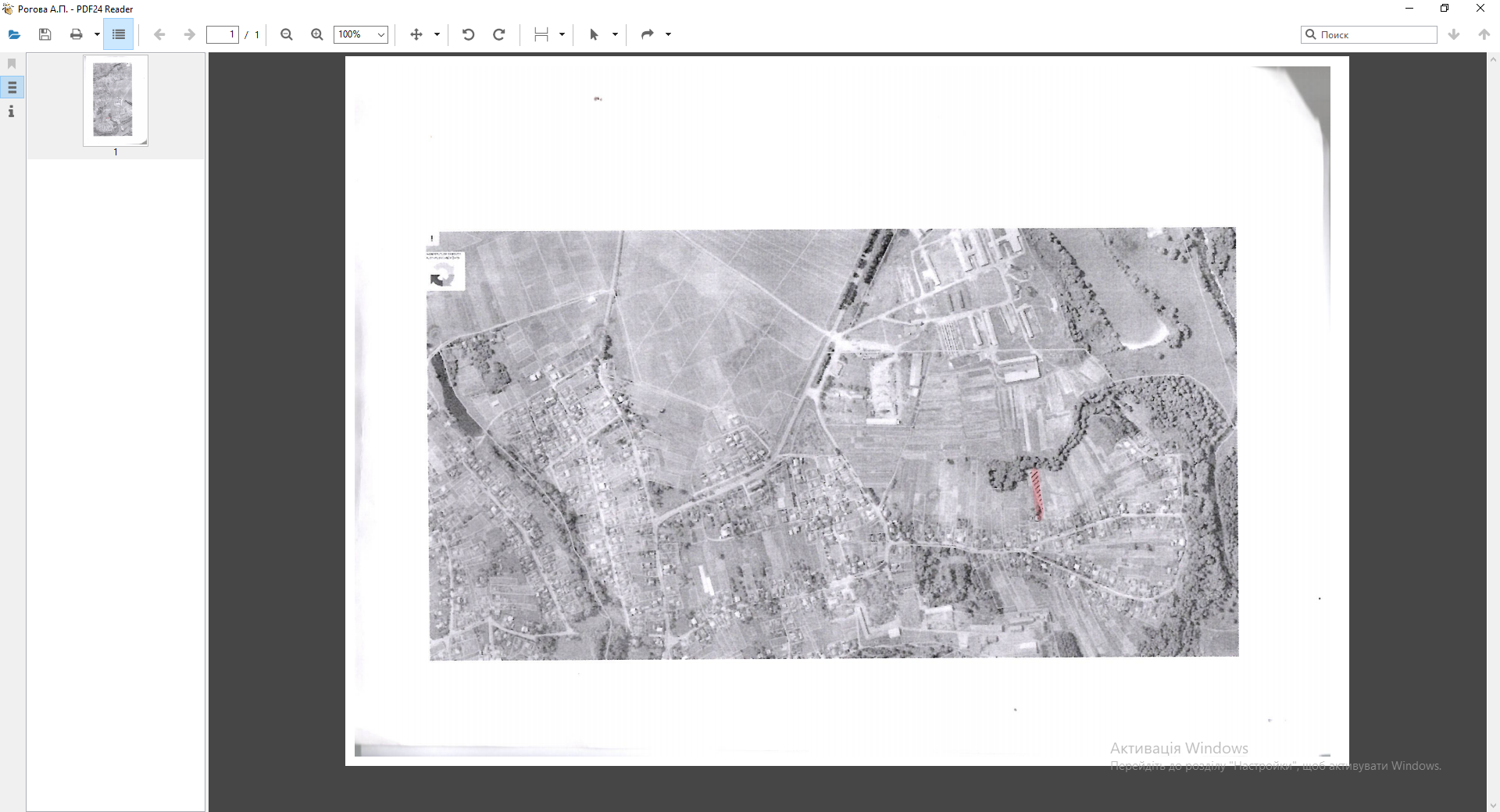 Додаток 2 до рішення 9 сесії Менської міської ради 8 скликання від 31.08.2021 №491 “Про надання дозволів на розроблення Про надання дозволів на розроблення проєктів землеустрою щодо відведення земельних ділянок по наданню у приватну власність для садівництва”Олещенко О.О.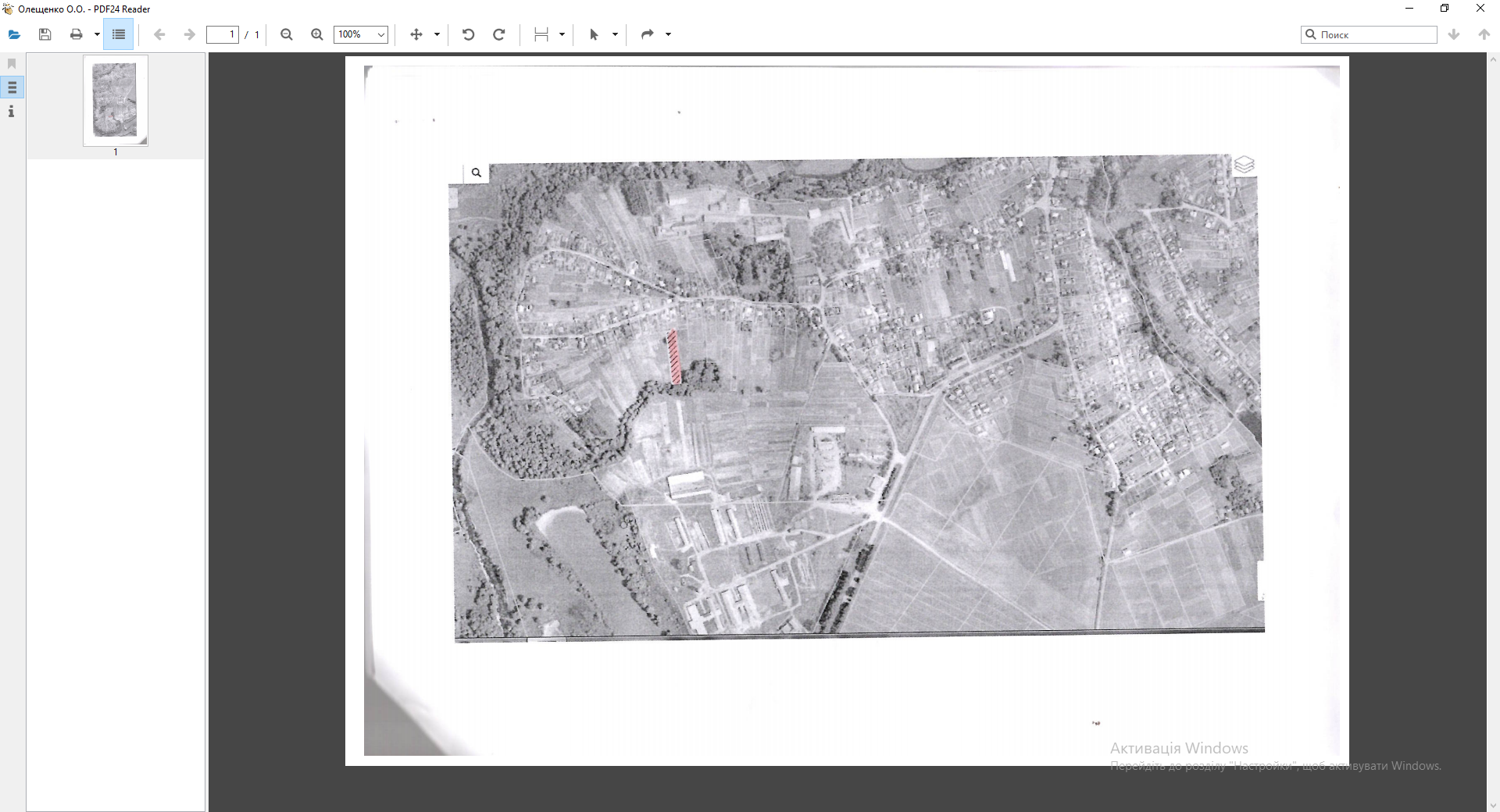 Додаток 3 до рішення 9 сесії Менської міської ради 8 скликання від 31.08.2021 №491 “Про надання дозволів на розроблення Про надання дозволів на розроблення проєктів землеустрою щодо відведення земельних ділянок по наданню у приватну власність для садівництва”Хареба В.М.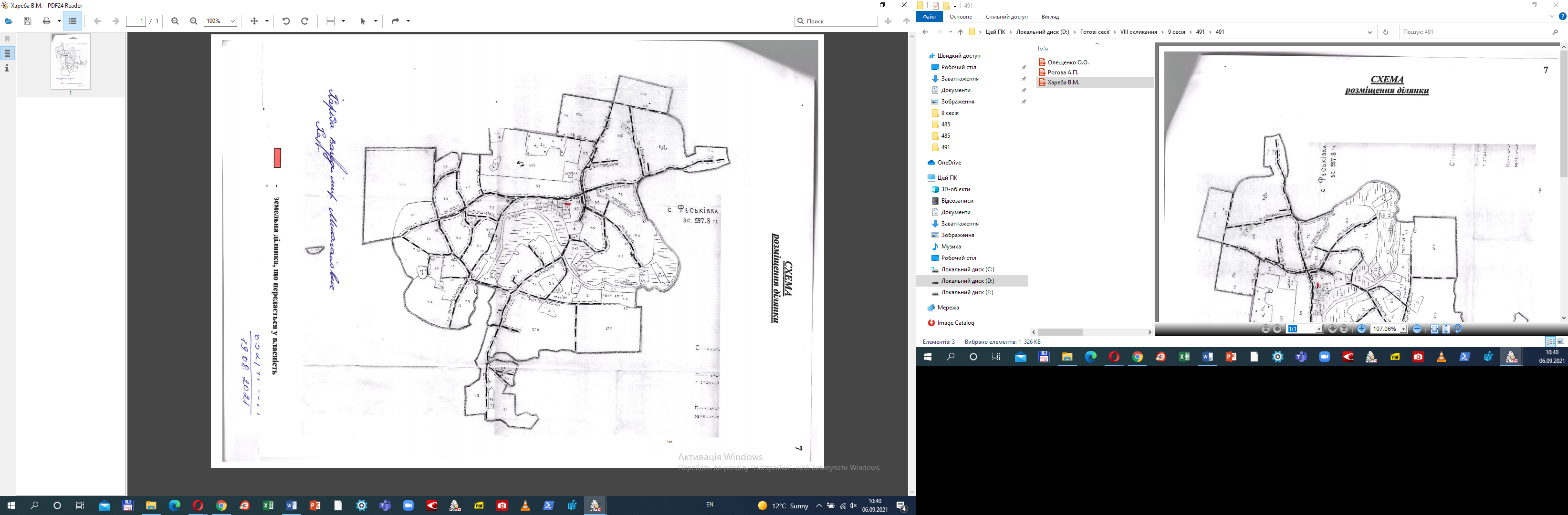 